№ п/пНаименование товараНаименование показателя, технического, функционального параметра, ед. изм. ПоказателяНаименование показателя, технического, функционального параметра, ед. изм. Показателя1Спортивное оборудованиеПримерный эскиз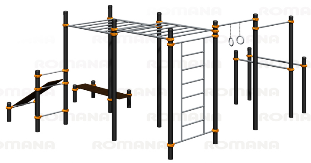 Внешние размеры (в статичном положении)Внешние размеры (в статичном положении)1Спортивное оборудованиеПримерный эскизДлина, мм (±20 мм)60751Спортивное оборудованиеПримерный эскизШирина, мм (±20 мм)53001Спортивное оборудованиеПримерный эскизВысота, мм (±20 мм)27001Спортивное оборудованиеПримерный эскизКомплектацияКомплектация1Спортивное оборудованиеПримерный эскизСтойка l=3600, шт.71Спортивное оборудованиеПримерный эскизСтойка l=3400, шт.11Спортивное оборудованиеПримерный эскизСтойка l=1000, шт.51Спортивное оборудованиеПримерный эскизСтойка l=2400, шт.41Спортивное оборудованиеПримерный эскизРукоход, шт.21Спортивное оборудованиеПримерный эскизЛестница, шт.11Спортивное оборудованиеПримерный эскизКольца гимнастические, шт.11Спортивное оборудованиеПримерный эскизПерекладина l=1386 мм, шт.11Спортивное оборудованиеПримерный эскизПерекладина l=536 мм, шт.21Спортивное оборудованиеПримерный эскизПерекладина l=686 мм, шт.31Спортивное оборудованиеПримерный эскизБалка, шт.21Спортивное оборудованиеПримерный эскизСкамья для пресса, шт.11Спортивное оборудованиеПримерный эскизДоска, шт.11Спортивное оборудованиеПримерный эскизОбойма 108, шт.301Спортивное оборудованиеПримерный эскизОписание конструкцииОписание конструкции1Спортивное оборудованиеПримерный эскизСпортивное оборудование должно представлять собой устойчивую конструкцию, обеспечивающую безопасные условия для занятий спортом на открытом воздухе.Конструкция должна обладать высокой ударопрочностью и виброустойчивостью. Во избежание травм и застревания одежды и частей тела, изделие должно быть разработано и изготовлено в соответствии с требованиями ГОСТ Р 55677-2013. Изделие должно крепиться при помощи бетонирования стоек в грунт колодцы. Изделие должно быть антивандальным.Выступающие части болтовых соединений должны быть защищены пластиковыми заглушками либо иным способом, предусмотренным требованиями ГОСТ Р 55677-2013 и позволяющими обеспечить безопасность конструкции.Выступающие и доступные торцы труб при их наличии должны быть закрыты пластиковыми антивандальными заглушками.Все металлические части конструкции должны быть окрашены полимерной порошковой эмалью методом запекания в заводских условиях, что предотвращает металл от коррозии. Спортивное оборудование должно представлять собой устойчивую конструкцию, обеспечивающую безопасные условия для занятий спортом на открытом воздухе.Конструкция должна обладать высокой ударопрочностью и виброустойчивостью. Во избежание травм и застревания одежды и частей тела, изделие должно быть разработано и изготовлено в соответствии с требованиями ГОСТ Р 55677-2013. Изделие должно крепиться при помощи бетонирования стоек в грунт колодцы. Изделие должно быть антивандальным.Выступающие части болтовых соединений должны быть защищены пластиковыми заглушками либо иным способом, предусмотренным требованиями ГОСТ Р 55677-2013 и позволяющими обеспечить безопасность конструкции.Выступающие и доступные торцы труб при их наличии должны быть закрыты пластиковыми антивандальными заглушками.Все металлические части конструкции должны быть окрашены полимерной порошковой эмалью методом запекания в заводских условиях, что предотвращает металл от коррозии. 1СтойкаСтойкаСтойка1Семь стоек должны быть высотой не менее 3600 мм, одна стойка должна быть высотой не менее 3400 мм, пять стоек должны быть высотой не менее 1000 мм, четыре стойки должны быть высотой не менее 2400 мм. Стойки должны быть изготовлены из металлической трубы диаметром не менее 108мм с толщиной стенки не менее 3 ммСемь стоек должны быть высотой не менее 3600 мм, одна стойка должна быть высотой не менее 3400 мм, пять стоек должны быть высотой не менее 1000 мм, четыре стойки должны быть высотой не менее 2400 мм. Стойки должны быть изготовлены из металлической трубы диаметром не менее 108мм с толщиной стенки не менее 3 мм1Перекладина l=686мм, l=1386 мм, l=536 ммПерекладина l=686мм, l=1386 мм, l=536 ммПерекладина l=686мм, l=1386 мм, l=536 мм1Перекладины должны быть изготовлены из металлической трубы указанной длины диаметром не менее 33,5 мм с толщиной стенки не менее 3,2 мм. Оба торца всех перекладин должны крепиться на одинаковой высоте между двумя стойками комплекса при помощи алюминиевых хомутов с отверстиями для перекладин, с возможностью их фиксации от поворота и прочной фиксацией на вертикальном опорном столбеПерекладины должны быть изготовлены из металлической трубы указанной длины диаметром не менее 33,5 мм с толщиной стенки не менее 3,2 мм. Оба торца всех перекладин должны крепиться на одинаковой высоте между двумя стойками комплекса при помощи алюминиевых хомутов с отверстиями для перекладин, с возможностью их фиксации от поворота и прочной фиксацией на вертикальном опорном столбе1ЛестницаЛестницаЛестница1Лестница должна состоять из двух горизонтальных связей, двух вертикальных стоек и не менее, чем шести перекладин. Габаритные размеры лаза должны быть: длина не менее 1385 мм, высота не менее 2135 мм. Стойки лестницы длиной не менее 2065 мм, не более 2070 мм должны быть изготовлены из металлической трубы диаметром не менее 33,5мм с толщиной стенки не менее 2,8 мм. На расстоянии не более 25 мм от торцов стойки должны быть поджаты до половины диаметра и приварены между двумя горизонтальными перекладинам на расстоянии не более 760 мм друг от друга. Перекладины длиной не менее 1385 мм должны быть изготовлены из металлической трубы диаметром не менее 33,5 мм с толщиной стенки не менее 2,8 мм. Ступени длиной не менее 760 мм должны быть изготовлены из металлической трубы диаметром не менее 33,5 с толщиной стенки не менее 2,8 мм. Оба торца ступеней должны быть поджаты до половины диаметра на расстоянии не более 25 мм от торцов и приварены по периметру прилегания к стойкам на расстоянии не менее 300 мм между осями ступенейЛестница должна состоять из двух горизонтальных связей, двух вертикальных стоек и не менее, чем шести перекладин. Габаритные размеры лаза должны быть: длина не менее 1385 мм, высота не менее 2135 мм. Стойки лестницы длиной не менее 2065 мм, не более 2070 мм должны быть изготовлены из металлической трубы диаметром не менее 33,5мм с толщиной стенки не менее 2,8 мм. На расстоянии не более 25 мм от торцов стойки должны быть поджаты до половины диаметра и приварены между двумя горизонтальными перекладинам на расстоянии не более 760 мм друг от друга. Перекладины длиной не менее 1385 мм должны быть изготовлены из металлической трубы диаметром не менее 33,5 мм с толщиной стенки не менее 2,8 мм. Ступени длиной не менее 760 мм должны быть изготовлены из металлической трубы диаметром не менее 33,5 с толщиной стенки не менее 2,8 мм. Оба торца ступеней должны быть поджаты до половины диаметра на расстоянии не более 25 мм от торцов и приварены по периметру прилегания к стойкам на расстоянии не менее 300 мм между осями ступеней1Скамья для прессаСкамья для прессаСкамья для пресса1Скамья для пресса должна быть изготовлена из фанеры ФОФ толщиной не менее 30 мм, длина не менее 1820 мм, ширина не менее 450 ммСкамья для пресса должна быть изготовлена из фанеры ФОФ толщиной не менее 30 мм, длина не менее 1820 мм, ширина не менее 450 мм1ДоскаДоскаДоска1Доска должна быть изготовлена из фанеры ФОФ толщиной не менее 30 мм, длина не менее 1820 мм, ширина не менее 450 мм.Доска должна быть изготовлена из фанеры ФОФ толщиной не менее 30 мм, длина не менее 1820 мм, ширина не менее 450 мм.Перекладина с кольцами гимнастическимиПерекладина с кольцами гимнастическимиПерекладина с кольцами гимнастическимиПерекладина должна быть изготовлена из металлической трубы длиной не менее 1385 мм диаметром не менее 33,5 мм с толщиной стенки не менее 3,2 мм. Оба торца перекладины должны крепиться на одинаковой высоте между двумя стойками комплекса при помощи алюминиевых хомутов с отверстиями для перекладин, с возможностью их фиксации от поворота и прочной фиксацией на вертикальном опорном столбе. Кольца гимнастические должны состоять из колец, изготовленных из металлической трубы диаметром не менее 26,8 мм с толщиной стенки не менее 2,8 мм, и цепной подвески. Цепь должна быть сварная короткозвенная из оцинкованной стали категории 1а. На поверхности цепи не допускаются трещины, ситовидная пористость, плены и расслоения, в местах сварки нет непроваров, расслоений, пор, раковин и трещин. Внешний диаметр колец не более 200 мм. Цепи с кольцами должны крепиться к перекладине на расстоянии не более 500 мм друг от другаПерекладина должна быть изготовлена из металлической трубы длиной не менее 1385 мм диаметром не менее 33,5 мм с толщиной стенки не менее 3,2 мм. Оба торца перекладины должны крепиться на одинаковой высоте между двумя стойками комплекса при помощи алюминиевых хомутов с отверстиями для перекладин, с возможностью их фиксации от поворота и прочной фиксацией на вертикальном опорном столбе. Кольца гимнастические должны состоять из колец, изготовленных из металлической трубы диаметром не менее 26,8 мм с толщиной стенки не менее 2,8 мм, и цепной подвески. Цепь должна быть сварная короткозвенная из оцинкованной стали категории 1а. На поверхности цепи не допускаются трещины, ситовидная пористость, плены и расслоения, в местах сварки нет непроваров, расслоений, пор, раковин и трещин. Внешний диаметр колец не более 200 мм. Цепи с кольцами должны крепиться к перекладине на расстоянии не более 500 мм друг от другаРукоходРукоходРукоходРукоход должен быть изготовлен из металлических труб размерами не менее Ø48*3 мм, длиной 1680 мм в количестве двух штук, которые расположены на расстоянии 1500 мм друг от друга по осям труб, поджаты до диаметра 33,5 мм и труб Ø33,5*2,8, которые представляют собой поперечины длиной 1452 мм, в количестве шести штук, поперечины поджаты до половины диаметра. Поперечины приварены с шагом 300 мм на расстоянии 90 мм от края длинной трубы. Габаритные размеры рукохода должны быть не менее 1680*1551 мм.Рукоход должен быть изготовлен из металлических труб размерами не менее Ø48*3 мм, длиной 1680 мм в количестве двух штук, которые расположены на расстоянии 1500 мм друг от друга по осям труб, поджаты до диаметра 33,5 мм и труб Ø33,5*2,8, которые представляют собой поперечины длиной 1452 мм, в количестве шести штук, поперечины поджаты до половины диаметра. Поперечины приварены с шагом 300 мм на расстоянии 90 мм от края длинной трубы. Габаритные размеры рукохода должны быть не менее 1680*1551 мм.Обойма 108Обойма 108Обойма 108Хомут алюминиевый в сборе состоит из двух алюминиевых полуобойм. Размер хомута в сборе 207,5х151х55 мм. Одна полуобойма представляет собой деталь с вырезом посередине радиусом 54,25 мм, поверхность выреза соприкасается при установке с трубой диаметром 108 мм. В перпендикулярной плоскости к вырезу радиусом 54,25 мм расположен вырез радиусом 17,15 мм, который соприкасается с трубой-перекладиной диаметрами 34 мм или 33,5 мм. Каждая полуобойма имеет на внешней стороне логотип производителя. Все внешние острые кромки обоймы скруглены в виде фигурных конструкций полуобоймы, которые одновременно являются усиливающими ребрами. Одна полуобойма имеет габариты 207,5х73,5х55 мм. Полуобоймы имеют два отверстия для фиксации винтов диаметрами 11 мм. С наружной стороны полуобоймы по оси отверстий имеются углубления в виде шестиугольного паза, для фиксации крепежных изделий.Две полуобоймы закрепляются вокруг трубы посредством прижатия при стягивании двух винтов с круглой головкой и с внутренним шестигранным пазом с гайками через заранее подготовленные отверстия в полуобоймах. Полуобоймы покрашены порошковой краской.Хомут алюминиевый в сборе состоит из двух алюминиевых полуобойм. Размер хомута в сборе 207,5х151х55 мм. Одна полуобойма представляет собой деталь с вырезом посередине радиусом 54,25 мм, поверхность выреза соприкасается при установке с трубой диаметром 108 мм. В перпендикулярной плоскости к вырезу радиусом 54,25 мм расположен вырез радиусом 17,15 мм, который соприкасается с трубой-перекладиной диаметрами 34 мм или 33,5 мм. Каждая полуобойма имеет на внешней стороне логотип производителя. Все внешние острые кромки обоймы скруглены в виде фигурных конструкций полуобоймы, которые одновременно являются усиливающими ребрами. Одна полуобойма имеет габариты 207,5х73,5х55 мм. Полуобоймы имеют два отверстия для фиксации винтов диаметрами 11 мм. С наружной стороны полуобоймы по оси отверстий имеются углубления в виде шестиугольного паза, для фиксации крепежных изделий.Две полуобоймы закрепляются вокруг трубы посредством прижатия при стягивании двух винтов с круглой головкой и с внутренним шестигранным пазом с гайками через заранее подготовленные отверстия в полуобоймах. Полуобоймы покрашены порошковой краской.БалкаБалкаБалкаБалки длиной не менее 1680 мм должны быть изготовлены из металлической трубы диаметром не менее 48 мм с толщиной трубы не менее 3 мм. Для последующего крепления полуотводов балка на расстоянии не более 59 мм от торцов должна быть обжата до диаметра не более 33,5 мм.  Оба торца балок должны крепиться на одинаковой высоте между двумя стойками комплекса при помощи алюминиевых хомутов (обойм) с отверстиями для балок, с возможностью их фиксации от поворота и прочной фиксацией на вертикальном опорном столбе..Балки длиной не менее 1680 мм должны быть изготовлены из металлической трубы диаметром не менее 48 мм с толщиной трубы не менее 3 мм. Для последующего крепления полуотводов балка на расстоянии не более 59 мм от торцов должна быть обжата до диаметра не более 33,5 мм.  Оба торца балок должны крепиться на одинаковой высоте между двумя стойками комплекса при помощи алюминиевых хомутов (обойм) с отверстиями для балок, с возможностью их фиксации от поворота и прочной фиксацией на вертикальном опорном столбе..